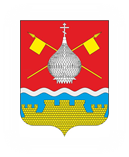 РОССИЙСКАЯ ФЕДЕРАЦИЯРОСТОВСКАЯ ОБЛАСТЬАДМИНИСТРАЦИЯ КРАСНОЯРСКОГО СЕЛЬСКОГО ПОСЕЛЕНИЯПОСТАНОВЛЕНИЕ30.01.2024                                                   №20                                              ст. КрасноярскаяВ соответствии постановлением Администрации Красноярского сельского поселения от 12.11.2018 №184 «Об утверждении Порядка разработки, реализации и оценки эффективности муниципальных программ Красноярского сельского поселения Цимлянского района на 2019-2030 годы»», решением Собрания депутатов Красноярского сельского поселения от 28.12.2023 №89 «О бюджете Красноярского сельского поселения Цимлянского района на 2024 год и плановый период 2025 и 2026 годов»», Администрация Красноярского сельского поселенияПОСТАНОВЛЯЕТ:Внести в постановление Администрации Красноярского сельского поселения от 31.01.2019 №39 «Об утверждении муниципальной программы Красноярского сельского поселения «Энергоэффективность и развитие энергетики» изменения, согласно приложению.Настоящее постановление вступает в силу со дня его подписания и подлежит размещению на официальном сайте Администрации Красноярского сельского поселения.       3. Контроль за выполнением постановления возложить на главного специалиста по ЖКХ Администрации Красноярского сельского поселения.           Глава Администрации Красноярского сельского поселения                                           Е.А. ПлутенкоПостановление вноситГлавный специалист по ЖКХ                                                                                                            Приложениек постановлению Администрации Красноярского сельского поселенияот 30.01.2024 №20ИЗМЕНЕНИЯ,вносимые в постановление Администрации Красноярского сельского поселения от 31.01.2019 №39  «Об утверждении муниципальной программы Красноярского сельского поселения «Энергоэффективность и развитие энергетики» на 2019-2030 годы»В приложении №1 к постановлению:Паспорт муниципальной программы Красноярского сельского поселения «Энергоэффективность и развитие энергетики» на 2019-2030 годы изложить в редакции: ПАСПОРТмуниципальной программы Красноярского сельского поселения«Энергоэффективность и развитие энергетики»1.2. Дополнить паспорт муниципальной программы паспортом подпрограммы "Энергосбережение и повышение энергетической эффективности" муниципальной программы Красноярского сельского поселения муниципальной программы «Энергоэффективность и развитие энергетики» в следующей редакции:ПАСПОРТподпрограммы 1 "Энергосбережение и повышение энергетической эффективности"2. Приложения № 3,4  к муниципальной программе Красноярского сельского поселения «Энергоэффективность и развитие энергетики» изложить в редакции:Приложение № 3к муниципальной программе Красноярского сельского поселения«Энергоэффективность и развитие энергетики» на 2019-2030 годыРасходы местного бюджета на реализацию
муниципальной программы  Красноярского сельского поселения «Энергоэффективность и развитие энергетики» на 2019-2030 годы  Приложение № 4к муниципальной программе «Энергоэффективность и развитие энергетики» на 2019-2030 годыРасходына реализацию муниципальной программы Красноярского сельского поселения«Энергоэффективность и развитие энергетики» на 2019-2030 годыО внесении изменений в постановление Администрации Красноярского сельского поселения от 31.01.2019  №39 «Об утверждении муниципальной программы Красноярского сельского поселения «Энергоэффективность и развитие энергетики» на 2019-2030 годы »Наименование муниципальной программы- муниципальная программа Красноярского сельского поселения «Энергоэффективность и развитие энергетики» (далее – муниципальная программа)Ответственный исполнитель муниципальной программыАдминистрация  Красноярского сельского поселенияСоисполнители муниципальной программыотсутствуютУчастники муниципальной программыБюджетные организации Красноярского сельского поселенияПодпрограммы муниципальной программы1. «Энергосбережение и повышение энергетической эффективности»Программно-целевые инструменты муниципальной программы- отсутствуютЦели муниципальной программы– повышение   качества   жизни   населения   и  улучшение  экологической  ситуации  за  счет стимулирования энергоснабжения и энергетической эффективностиЗадачи муниципальной программы– осуществление расчетов за потребление энергоресурсов по приборам учета; обеспечение проведения обязательных энергетических обследований зданий; обеспечение замены ламп накаливания на энергосберегающие, в том числе на 30% светодиодные;популяризация применения мер по энергосбережению; увеличение благоустроенности и безопасности муниципальных образований. Целевые индикаторы и показатели муниципальной программы Сокращение доли расходов на коммунальные услуги в общих расходах местного бюджета.Осуществление расчетов за потребление энергоресурсов по приборам учета.Обеспечение Цимлянского района проведения обязательных энергетических обследований зданий.Обеспечение замены ламп накаливания на энергосберегающие, в том числе на 30% светодиодные.повышенияЭтапы и сроки реализации муниципальной программы– срок реализации: 2019 - 2030 годыЭтапы   реализации   Муниципальной   программы   не выделяются.Ресурсное обеспечение муниципальной программыОбщий объем финансирования  муниципальной программы составляет  56,3 тыс. рублей в том числе по годам:в 2019 г. – 2,5 тыс.руб.;в 2020 г. – 3,0 тыс.руб.;в 2021 г. - 3,0  тыс.руб.;в 2022 г. – 2,8  тыс.руб.;в 2023 г. – 5,0 тыс.руб.;в 2024 г. – 10,0 тыс.руб.;в 2025 г. – 10,0 тыс.руб.;в 2026 г. – 10,0 тыс.руб.;в 2027 г. - 2,5 тыс.руб.;в 2028 г. - 2,5 тыс.руб.;в 2029 г. - 2,5 тыс.руб.;в 2030 г. - 2,5 тыс.руб..   Объем средств местного бюджета составляет 56,3 тыс. рублей, в том числе по годам:в 2019 г. – 2,5 тыс.руб.;в 2020 г. – 3,0 тыс.руб.;в 2021 г. - 3,0  тыс.руб.;в 2022 г. – 2,8  тыс.руб.;в 2023 г. – 5,0 тыс.руб.;в 2024 г. – 10,0 тыс.руб.;в 2025 г. – 10,0 тыс.руб.;в 2026 г. – 10,0 тыс.руб.;в 2027 г. - 2,5 тыс.руб.;в 2028 г. - 2,5 тыс.руб.;в 2029 г. - 2,5 тыс.руб.;в 2030 г. - 2,5 тыс.руб..Ожидаемые результаты реализации муниципальной программы– повышение энергетической эффективности экономикиНаименование муниципальной подпрограммы"Энергосбережение и повышение энергетической эффективности" (далее – подпрограмма)Ответственный исполнитель муниципальной программыАдминистрация Красноярского сельского поселенияСоисполнители муниципальной программыОтсутствуютУчастники муниципальной программыБюджетные организации Красноярского сельского поселения Программно-целевые инструменты муниципальной программыОтсутствуютЦели муниципальной подпрограммы– повышение   качества   жизни   населения   и  улучшение  экологической  ситуации  за  счет стимулирования энергоснабжения и энергетической эффективностиЗадачи муниципальной подпрограммы– осуществление расчетов за потребление энергоресурсов по приборам учета; - обеспечение проведения обязательных энергетических обследований зданий; - обеспечение замены ламп накаливания на энергосберегающие, в том числе на 30% светодиодные;- популяризация применения мер по энергосбережению; - увеличение благоустроенности и безопасности муниципального образования. Целевые индикаторы и показатели  муниципальной  подпрограммы1. Сокращение доли расходов на коммунальные услуги в общих расходах местного бюджета.2. Осуществление расчетов за потребление энергоресурсов по приборам учета.3. Обеспечение Цимлянского района проведения обязательных энергетических обследований зданий.4. Обеспечение замены ламп накаливания на энергосберегающие, в том числе на 30% светодиодные.Этапы и сроки реализации муниципальной подпрограммы- Этапы реализации не выделяются. Сроки реализации 2019 – 2030 годы. Ресурсное обеспечение   муниципальной подпрограммыОбщий объем финансирования  муниципальной подпрограммы составляет  56,3 тыс. рублей в том числе по годам:в 2019 г. – 2,5 тыс.руб.;в 2020 г. – 3,0 тыс.руб.;в 2021 г. - 3,0  тыс.руб.;в 2022 г. – 2,8  тыс.руб.;в 2023 г. – 5,0 тыс.руб.;в 2024 г. – 10,0 тыс.руб.;в 2025 г. – 10,0 тыс.руб.;в 2026 г. – 10,0 тыс.руб.;в 2027 г. - 2,5 тыс.руб.;в 2028 г. - 2,5 тыс.руб.;в 2029 г. - 2,5 тыс.руб.;в 2030 г. - 2,5 тыс.руб..   Объем средств местного бюджета составляет 56,3 тыс. рублей, в том числе по годам:в 2019 г. – 2,5 тыс.руб.;в 2020 г. – 3,0 тыс.руб.;в 2021 г. - 3,0  тыс.руб.;в 2022 г. – 2,8  тыс.руб.;в 2023 г. – 5,0 тыс.руб.;в 2024 г. – 10,0 тыс.руб.;в 2025 г. – 10,0 тыс.руб.;в 2026 г. – 10,0 тыс.руб.;в 2027 г. - 2,5 тыс.руб.;в 2028 г. - 2,5 тыс.руб.;в 2029 г. - 2,5 тыс.руб.;в 2030 г. - 2,5 тыс.руб..Ожидаемые результаты реализации муниципальной подпрограммы   – повышение энергетической эффективности экономикиНомер и наименование 
подпрограммы, основного мероприятия подпрограммы,мероприятия ведомственной целевой программыОтветствен-ный  
исполнитель,  
участникиКод бюджетной   
   классификации   
Код бюджетной   
   классификации   
Код бюджетной   
   классификации   
Код бюджетной   
   классификации   
Объем расхо-дов всего (тыс. руб.)                 В том числе по годам реализации программы (тыс.руб.)                В том числе по годам реализации программы (тыс.руб.)                В том числе по годам реализации программы (тыс.руб.)                В том числе по годам реализации программы (тыс.руб.)                В том числе по годам реализации программы (тыс.руб.)                В том числе по годам реализации программы (тыс.руб.)                В том числе по годам реализации программы (тыс.руб.)                В том числе по годам реализации программы (тыс.руб.)                В том числе по годам реализации программы (тыс.руб.)                В том числе по годам реализации программы (тыс.руб.)                В том числе по годам реализации программы (тыс.руб.)                В том числе по годам реализации программы (тыс.руб.)                В том числе по годам реализации программы (тыс.руб.)Номер и наименование 
подпрограммы, основного мероприятия подпрограммы,мероприятия ведомственной целевой программыОтветствен-ный  
исполнитель,  
участникиГРБСРзПрЦСРВРОбъем расхо-дов всего (тыс. руб.) 20192020202120222023202420252026202720282029203012345678910111213141516171819Муниципальная программа Красноярского сельского поселения «Энергоэффек-тивность и развитие энергетики»всего, в том числе:           XXXX56,32,53,03,02,85,010,010,010,02,52,52,52,5Муниципальная программа Красноярского сельского поселения «Энергоэффек-тивность и развитие энергетики»Администра-ция Красноярского сельского поселенияXXXX56,32,53,03,02,85,010,010,010,02,52,52,52,5Подпрограмма "Энергосбережение и повышение энергетической эффективности"всего, в том числе:           XXXX56,32,53,03,02,85,010,010,010,02,52,52,52,5Подпрограмма "Энергосбережение и повышение энергетической эффективности"Администра-ция Красноярского сельского поселения951XXX56,32,53,03,02,85,010,010,010,02,52,52,52,5Основное мероприятия 1.1: Замена ламп накаливания и других неэффективных элементов систем освещения, в том числе светильников, на энергосберегающиеАдминистра-ция Красноярского сельского поселения95105 0308 1 00 2262024456,32,53,03,02,85,010,010,010,02,52,52,52,5Основное мероприятие 1.2: Установка/замена приборов учета потребляемых энергоресурсов в учреждениях подведомственных управлениюАдминистра-ция Красноярского сельского поселенияXXXX0,00,00,00,00,00,00,00,00,00,00,00,00,0Наименование муниципальной программы, номер и наименование подпрограммыИсточникфинансирова-ния Объем расходов, всего (тыс. рублей)В том числе по годам реализации муниципальной программы (тыс. рублей)В том числе по годам реализации муниципальной программы (тыс. рублей)В том числе по годам реализации муниципальной программы (тыс. рублей)В том числе по годам реализации муниципальной программы (тыс. рублей)В том числе по годам реализации муниципальной программы (тыс. рублей)В том числе по годам реализации муниципальной программы (тыс. рублей)В том числе по годам реализации муниципальной программы (тыс. рублей)В том числе по годам реализации муниципальной программы (тыс. рублей)В том числе по годам реализации муниципальной программы (тыс. рублей)В том числе по годам реализации муниципальной программы (тыс. рублей)В том числе по годам реализации муниципальной программы (тыс. рублей)В том числе по годам реализации муниципальной программы (тыс. рублей)В том числе по годам реализации муниципальной программы (тыс. рублей)В том числе по годам реализации муниципальной программы (тыс. рублей)В том числе по годам реализации муниципальной программы (тыс. рублей)В том числе по годам реализации муниципальной программы (тыс. рублей)В том числе по годам реализации муниципальной программы (тыс. рублей)Наименование муниципальной программы, номер и наименование подпрограммыИсточникфинансирова-ния Объем расходов, всего (тыс. рублей)2019 2019 2020 2021 2022 2023 2024 2024 2025 2026 2026 2027 2028 2029 2029 20302030123345678910101011121313141415Муниципальная программа Красноярского сельского поселения «Энергоэффективность и развитие энергетики»Всего56,356,32,53,03,02,85,010,010,010,010,010,02,52,52,52,52,52,5Муниципальная программа Красноярского сельского поселения «Энергоэффективность и развитие энергетики»Бюджет Красноярско-го сельского поселения56,356,32,53,03,02,85,010,010,010,010,010,02,52,52,52,52,52,5Подпрограмма "Энергосбережение и повышение энергетической эффективности"всего, в том числе:           56,356,32,53,03,02,85,010,010,010,010,010,02,52,52,52,52,52,5Подпрограмма "Энергосбережение и повышение энергетической эффективности"Администра-ция Красноярского сельского поселения56,356,32,53,03,02,85,010,010,010,010,010,02,52,52,52,52,52,5